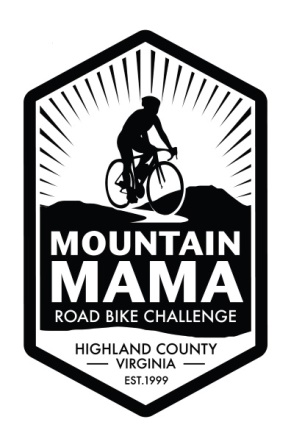 Mountain Mama Road Bike Challenge     August 5, 2017 -Monterey, VA   Please make checks payable to: Highland County Recreation Commission.    No refunds after July 1, 2017. Participants who register after July 1, 2017 are not guaranteed a Mountain Mama Road Bike Challenge 2017 t-shirt.Disclaimer:  "During any of our programs, participants may be photographed by the HCRC staff for publicity purposes. If you do not wish to have your picture taken, please tell the staff photographer." ​Last NameFirst Name First Name M.M.AgeAgeAddressCityCityStateStateZipZipHome Phone Mobile PhoneMobile PhoneMaleMaleFemaleFemaleE-mail AddressEmergency Contact NameEmergency Contact NameContact #Contact #Ride Options  (circle one) Ride Options  (circle one) T-Shirt Size  (circle one) *T-Shirt Size  (circle one) *T-Shirt Size  (circle one) *T-Shirt Size  (circle one) *T-Shirt Size  (circle one) *Century ride                             100 miles**   Century ride                             100 miles**                                   Small                                Small                                Small                                Small                                Small2 State long ride                        70 miles**2 State long ride                        70 miles**                                Medium                                Medium                                Medium                                Medium                                Medium2 State short ride                      56 miles**2 State short ride                      56 miles**                                Large                                Large                                Large                                Large                                LargeBlue Grass Valley                      27 miles**Blue Grass Valley                      27 miles**                                X-Large                                X-Large                                X-Large                                X-Large                                X-Large                                XX-Large                                XX-Large                                XX-Large                                XX-Large                                XX-Large*Moisture wicking T-shirts tend to run small.*Moisture wicking T-shirts tend to run small.*Moisture wicking T-shirts tend to run small.*Moisture wicking T-shirts tend to run small.*Moisture wicking T-shirts tend to run small.*Moisture wicking T-shirts tend to run small.*Moisture wicking T-shirts tend to run small.**CPSC certified helmets are mandatory for this bike ride! **CPSC certified helmets are mandatory for this bike ride! **CPSC certified helmets are mandatory for this bike ride! **CPSC certified helmets are mandatory for this bike ride! **CPSC certified helmets are mandatory for this bike ride! **CPSC certified helmets are mandatory for this bike ride! **CPSC certified helmets are mandatory for this bike ride! **Each rider must sign a release/waiver form at pre-ride registration.**Each rider must sign a release/waiver form at pre-ride registration.**Each rider must sign a release/waiver form at pre-ride registration.**Each rider must sign a release/waiver form at pre-ride registration.**Each rider must sign a release/waiver form at pre-ride registration.**Each rider must sign a release/waiver form at pre-ride registration.**Each rider must sign a release/waiver form at pre-ride registration.Registration FeesBy June 30, 2017By June 30, 2017By June 30, 2017July 1, 2017July 1, 2017Single Adult$65.00$65.00$65.00$75.00$75.00Single Child under 16$40.00$40.00$40.00$50.00$50.00Family of 3  (2 adults, 1 child u/16)$170.00$170.00$170.00$200.00$200.00Family of 4 or more(2 adults, 2 children u/16)(*each additional child)$200.00+ $30.00$200.00+ $30.00$200.00+ $30.00$240.00+ $40.00$240.00+ $40.00